PROJE BİLGİLERİ
(Tüm alanları eksiksiz doldurunuz)Projenin İlgili Olduğu Öncelikli Alan: Açıklama: Proje konusunun Üniversitemizin eşleştirildiği öncelikli alanlardan birisi ile ilişkili olması zorunludur. Bu nedenle projenin ilgili olduğu öncelikli alan aşağıdaki seçeneklere uygun olarak belirtilmelidir. Bu kapsamda öncelikli alanlardan proje kapsamına en uygun alanın beyan edilmesi beklenmektedir. Lütfen tek bir alan seçimi yapınız.PROJENİN ÜNİVERSİTENİN ARAŞTIRMA PERFORMANSININ ARTTIRILMASINA YAPACAĞI KATKILAR: Projenin desteklenmesi durumunda, proje devam ederken ve/veya tamamlanmasını takip eden en geç 2 yıl içerisinde üniversitenin araştırma performansının artırılmasına yapılacak katkılar seçilmeli ve her bir katkı açıklanmalıdır.  1. WoS Incities dergi etki değerinde ilk %10'luk (Q1) dilimde basılmış yayın (Öngörülen minimum yayın sayısı:......) 2. WoS Incities dergi etki değerinde ilk %50'luk (Q2) dilimde basılmış yayın (Öngörülen minimum yayın sayısı:......) 3. WoS Book Citation Index'te taranan yabancu dilde yazılmış kitap bölümü ya da kitap (Editörlük kapsam dışıdır)  4. Dış kaynaklı araştırma projesine- başvurma (AB projesi, TÜBİTAK projesi,  vb.)  5. Diğer Çıktı/Faaliyet Taahhütleri: (Patent, faydalı model, ticari ürün vb.) PROJENİN ÜNİVERSİTENİN ARAŞTIRMA PERFORMANSININ ARTIRILMASINA YAPACAĞI KATKILAR: Projenin desteklenmesi durumunda, proje devam ederken veya tamamlanmasını takip eden en geç 2 yıl içerisinde üniversitenin araştırma performansının artırılmasına yapılacak katkılar açıklanmalıdır. Proje Beyan ve Taahhütnamesinde sunulan proje çıktılarının belirtilen süre içinde gerçekleştirilmemesi durumunda proje yürücüsü iki (2) yıl süre ile yeni bir projeye başvuramaz. Desteklenmesine karar verilen projelerin yukarıda beyan edilen ve aşağıda ayrıntıları verilen proje çıktıları, proje ekibi ve BAP Koordinasyon Birimi arasında imzalanacak sözleşmenin eki mahiyetinde kabul edilecektir.Proje Ekibi BeyanıDestek başvurusunu bu formda belirtilen ilkelere/koşullara uygun olarak gerçekleştirdiğimizi, beyan ettiğimiz tüm bilgi ve belgelerin doğru olduğunu, proje faaliyetlerini taahhütlerimize ve ilgili mevzuat hükümlerine uygun olarak yürüteceğimizi, aksi takdirde ortaya çıkabilecek tüm yasal sorumlulukları üstlendiğimizi beyan ederiz.    /    /202..Unvanı Adı SoyadıProje Yürütücüsü…………………………………….			…………………………………….		Araştırmacı						Araştırmacı…………………………………….			…………………………………….		Araştırmacı						Araştırmacı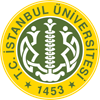 T.C. İstanbul ÜniversitesiBilimsel Araştırma Projeleri Koordinasyon BirimiARAŞTIRMA ÜNİVERSİTELERİ DESTEK PROGRAMI (ADEP) PROJE EKİBİ BEYAN VE TAAHHÜT FORMUProjenin BaşlığıProje IDProje YürütücüsüProjenin AraştırmacılarıProjenin Süresi (ay)Proje Grubu(   ) Fen ve Mühendislik Bilimleri   (   ) Tıp ve Sağlık Bilimleri      (   ) Sosyal Bilimler Arkeoloji Dil ve Edebiyat Sosyoloji  Hukuk Tarih Kentleşme Optik, Elektrooptik, Fotonik Uzay Bilimleri ve Uydu Teknolojileri Klinik Araştırmalar (Hematoloji) Klinik Araştırmalar (Onkoloji) Klinik Araştırmalar (İmmünoloji) Klinik Araştırmalar (Aşı) Gıda Arzı Güvenliği (Su Ürünleri) İlaç (İlaç Teknolojileri) Biyomedikal Ekipman Teknolojileri Tıbbi Tanı Kiti1-2 Yayınlar (WoS Incities dergi etki değerinde ilk %10'luk (Q1) dilimde ve/veya  WoS Incities dergi etki değerinde ilk %50'lik (Q2) dilimde) (Proje devam ettiği dönemde veya projenin bitimini takip eden 2 yıl içinde): Bu projenin asgari yayın şartı: Fen, Sağlık, MühendislikWoS SCIE’de taranan en az 2 yayın: Bu yayınlardan en az bir yayının WoS SCIE Q1, diğer yayının ise WoS SCIE Q1, Q2 veya Q3 kategorisinde olması gereklidir.Sosyal ve Beşeri BilimlerEn az 2 yayın: En az bir tanesi WoS SSCI, AHCI indekslerinde taranan dergilerde, diğeri WoS SSCI, AHCI veya diğer indeksler*’de olması gereklidir.*BAP komisyonu tarafından belirlenmiş olan Sosyal ve Beşeri Bilimler indeksleri3. WoS Book Citation Index'te taranan yabancı dilde yazılmış kitap bölümü ya da kitap (Editörlük kapsam dışıdır) (Proje devam ettiği dönemde veya projenin bitimini takip eden 2 yıl içinde)4.  Dış Kaynaklı Araştırma Proje Başvurusu (Dış kaynaklı araştırma projesine başvurma (AB projesi, TÜBİTAK projesi,  vb.)  Proje devam ettiği dönemde veya projenin bitimini takip eden 2 yıl içinde bilimsel değerlendirme raporu olan bir TÜBİTAK 1001/3501 veya eşdeğeri ulusal/uluslararası proje başvurusu  gerçekleştirilmelidir.) 5. Diğer   Diğer Çıktı/Faaliyet Taahhütleri: Yürütülecek araştırmalar kapsamında varsa diğer çıktı ve faaliyetlere yönelik beklenti ve/veya taahhütleriniz hakkında bilgi veriniz.